PRIMARY SCHOOL SUPPORT PACKAGE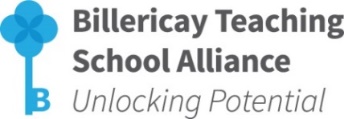 BOOKING FORM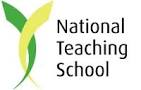 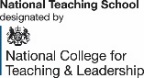 Support Package RequiredTailored Support Packages Please indicate the titles of the packages you require and the timeframe in which you would like to receive the support.Bespoke Training and SupportFollowing a conversation with Tony Ward (07912 178484), please indicate the nature of the support required and the package agreed. Contact Details for Invoicing purposes:Confirmation will be sent via emailCancellation fees may be incurred unless circumstances are exceptional The Billericay Teaching School Alliance, The Billericay School, Billericay, CM12 9LH  Tel (TSA Office):  01277 314420/24   Website:  www.billericayteachingschoolalliance.com     Twitter: @billericaytsa – please follow us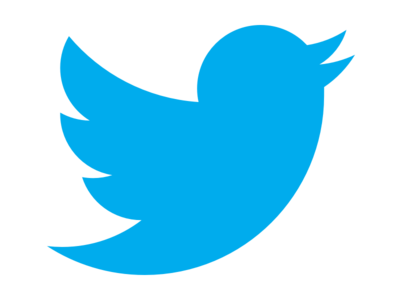 School:Headteacher:Headteacher Email Address:Headteacher Email Address:Contact Tel No:Contact Tel No:Option:Cost:Name:Email Address:To place a booking, please complete this booking form and email to mjones@billericayschool.com  